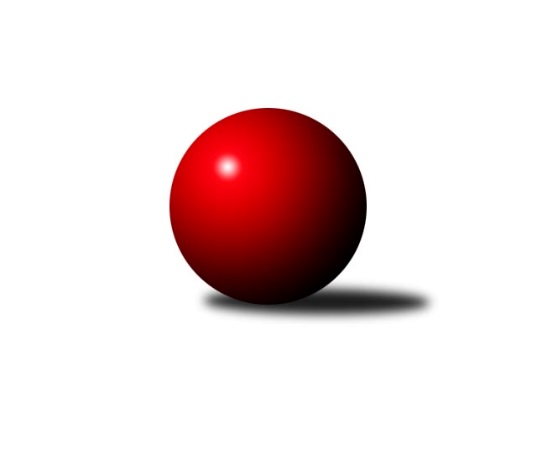 Č.2Ročník 2022/2023	16.9.2022Nejlepšího výkonu v tomto kole: 1716 dosáhlo družstvo: HKK Olomouc COkresní přebor OL PV 2022/2023Výsledky 2. kolaSouhrnný přehled výsledků:KK Troubelice B	- KK Lipník B	2:8	1586:1633		15.9.SK Sigma A	- TJ Prostějov C	4:6	1574:1594		16.9.TJ Sokol Horka nad Moravou	- TJ Prostějov D	4:6	1520:1544		16.9.HKK Olomouc C	- Sokol Přemyslovice C	10:0	1716:1546		16.9.HKK Olomouc D	- KK Šternberk 	10:0	1654:1440		16.9.HKK Olomouc E	- KK Troubelice A	8:2	1560:1473		16.9.Tabulka družstev:	1.	HKK Olomouc C	2	2	0	0	20 : 0 	 	 1716	4	2.	HKK Olomouc D	2	2	0	0	20 : 0 	 	 1637	4	3.	KK Lipník B	2	2	0	0	16 : 4 	 	 1637	4	4.	TJ Prostějov D	2	2	0	0	12 : 8 	 	 1596	4	5.	HKK Olomouc E	1	1	0	0	8 : 2 	 	 1560	2	6.	TJ Tatran Litovel C	1	1	0	0	6 : 4 	 	 1651	2	7.	TJ Prostějov C	2	1	0	1	10 : 10 	 	 1614	2	8.	Sokol Přemyslovice C	2	1	0	1	8 : 12 	 	 1575	2	9.	TJ Sokol Horka nad Moravou	2	0	0	2	8 : 12 	 	 1582	0	10.	SK Sigma A	2	0	0	2	6 : 14 	 	 1495	0	11.	KK Troubelice B	2	0	0	2	4 : 16 	 	 1543	0	12.	KK Troubelice A	2	0	0	2	2 : 18 	 	 1495	0	13.	KK Šternberk	2	0	0	2	0 : 20 	 	 1440	0Podrobné výsledky kola:	 KK Troubelice B	1586	2:8	1633	KK Lipník B	Jan Smékal	 	 216 	 191 		407 	 0:2 	 430 	 	213 	 217		Jaroslav Koppa	Pavel Řezníček	 	 186 	 169 		355 	 0:2 	 380 	 	190 	 190		Michal Dolejš	Ladislav Polách	 	 197 	 192 		389 	 0:2 	 413 	 	199 	 214		Martin Sekanina	Miloslav Vaculík	 	 209 	 226 		435 	 2:0 	 410 	 	207 	 203		Jaroslav Peřinarozhodčí: vedoucí družstevNejlepší výkon utkání: 435 - Miloslav Vaculík	 SK Sigma A	1574	4:6	1594	TJ Prostějov C	Petr Hájek	 	 204 	 202 		406 	 2:0 	 391 	 	178 	 213		David Rozsypal	Karel Zvěřina	 	 194 	 178 		372 	 0:2 	 395 	 	200 	 195		Marek Čépe	František Baslar	 	 206 	 201 		407 	 2:0 	 388 	 	186 	 202		Jan Černohous	Miroslav Hyc	 	 203 	 186 		389 	 0:2 	 420 	 	222 	 198		Josef Čapkarozhodčí: vedoucí družstevNejlepší výkon utkání: 420 - Josef Čapka	 TJ Sokol Horka nad Moravou	1520	4:6	1544	TJ Prostějov D	Miroslav Rédl	 	 131 	 144 		275 	 0:2 	 362 	 	171 	 191		Magda Leitgebová	Aleš Zaoral	 	 207 	 203 		410 	 0:2 	 419 	 	203 	 216		Zdeněk Zapletal	Jiří Vodák	 	 190 	 202 		392 	 2:0 	 356 	 	185 	 171		Denisa Nováková	František Zatloukal	 	 219 	 224 		443 	 2:0 	 407 	 	202 	 205		Martin Spisarrozhodčí: vedoucí družstevNejlepší výkon utkání: 443 - František Zatloukal	 HKK Olomouc C	1716	10:0	1546	Sokol Přemyslovice C	Radek Malíšek	 	 209 	 249 		458 	 2:0 	 359 	 	171 	 188		Bohuslav Toman	Petr Vašíček	 	 210 	 230 		440 	 2:0 	 439 	 	232 	 207		Jiří Zapletal	Jiří Malíšek	 	 215 	 196 		411 	 2:0 	 382 	 	197 	 185		Pavel Toman	Milan Král	 	 198 	 209 		407 	 2:0 	 366 	 	193 	 173		Vít Zapletalrozhodčí: vedoucí družstevNejlepší výkon utkání: 458 - Radek Malíšek	 HKK Olomouc D	1654	10:0	1440	KK Šternberk 	Petr Mandl	 	 196 	 213 		409 	 2:0 	 382 	 	179 	 203		Josef Klaban	Radek Hejtman	 	 227 	 216 		443 	 2:0 	 290 	 	151 	 139		Bohuslav Kocurek	Michal Svoboda	 	 210 	 193 		403 	 2:0 	 392 	 	207 	 185		Kamil Vinklárek	Petr Jurka	 	 203 	 196 		399 	 2:0 	 376 	 	185 	 191		Jaromír Vémolarozhodčí: vedoucí družstevNejlepší výkon utkání: 443 - Radek Hejtman	 HKK Olomouc E	1560	8:2	1473	KK Troubelice A	Miroslav Machalíček	 	 203 	 197 		400 	 2:0 	 373 	 	196 	 177		František Kropáč	Alena Machalíčková	 	 194 	 199 		393 	 0:2 	 404 	 	194 	 210		Jiří Maitner	Bohuslava Fajdeková	 	 180 	 189 		369 	 2:0 	 315 	 	153 	 162		Miroslav Kotráš	Alena Kopecká	 	 197 	 201 		398 	 2:0 	 381 	 	183 	 198		Jana Suralovározhodčí: vedoucí družstevNejlepší výkon utkání: 404 - Jiří MaitnerPořadí jednotlivců:	jméno hráče	družstvo	celkem	plné	dorážka	chyby	poměr kuž.	Maximum	1.	Radek Malíšek 	HKK Olomouc C	458.00	301.0	157.0	5.0	1/1	(458)	2.	František Zatloukal 	TJ Sokol Horka nad Moravou	444.00	299.5	144.5	3.5	2/2	(445)	3.	Petr Vašíček 	HKK Olomouc C	440.00	288.0	152.0	5.0	1/1	(440)	4.	Radek Hejtman 	HKK Olomouc D	439.00	295.5	143.5	4.5	2/2	(443)	5.	Jiří Fiala 	TJ Tatran Litovel C	434.50	297.5	137.0	5.5	1/1	(441)	6.	Miloslav Vaculík 	KK Troubelice B	431.50	295.5	136.0	5.5	2/2	(435)	7.	Martin Sekanina 	KK Lipník B	427.00	288.5	138.5	4.0	2/2	(441)	8.	Jiří Ocetek 	-- volný los --	426.00	297.5	128.5	5.5	2/2	(439)	9.	Jaroslav Koppa 	KK Lipník B	425.50	294.0	131.5	7.0	2/2	(430)	10.	Aleš Zaoral 	TJ Sokol Horka nad Moravou	423.50	300.5	123.0	11.5	2/2	(437)	11.	Josef Šilbert 	-- volný los --	423.00	290.5	132.5	6.0	2/2	(438)	12.	Jiří Vrobel 	TJ Tatran Litovel C	419.00	299.0	120.0	4.0	1/1	(419)	13.	Josef Čapka 	TJ Prostějov C	414.50	284.5	130.0	8.5	2/2	(420)	14.	Michal Svoboda 	HKK Olomouc D	414.00	290.5	123.5	8.0	2/2	(425)	15.	Alena Kopecká 	HKK Olomouc E	413.50	290.0	123.5	5.0	2/2	(429)	16.	Marek Čépe 	TJ Prostějov C	412.50	286.0	126.5	12.5	2/2	(430)	17.	Jiří Malíšek 	HKK Olomouc C	411.00	301.0	110.0	11.0	1/1	(411)	18.	Jiří Maitner 	KK Troubelice A	410.00	282.0	128.0	9.5	2/2	(416)	19.	Milan Král 	HKK Olomouc C	407.00	283.0	124.0	8.0	1/1	(407)	20.	Martin Spisar 	TJ Prostějov D	407.00	288.0	119.0	8.0	2/2	(407)	21.	Jaroslav Peřina 	KK Lipník B	405.50	281.5	124.0	6.0	2/2	(410)	22.	Petr Hájek 	SK Sigma A	405.50	285.5	120.0	5.0	2/2	(406)	23.	Jiří Vodák 	TJ Sokol Horka nad Moravou	404.50	287.5	117.0	8.0	2/2	(417)	24.	Denisa Nováková 	TJ Prostějov D	403.50	282.5	121.0	8.0	2/2	(451)	25.	Jiří Kráčmar 	TJ Tatran Litovel C	399.00	280.5	118.5	9.5	1/1	(399)	26.	Zdeněk Zapletal 	TJ Prostějov D	397.50	273.5	124.0	12.0	2/2	(419)	27.	Vlastimil Kozák 	TJ Tatran Litovel C	392.00	285.0	107.0	13.0	1/1	(392)	28.	Kamil Vinklárek 	KK Šternberk 	392.00	288.0	104.0	9.0	1/1	(392)	29.	Petr Jurka 	HKK Olomouc D	391.00	286.5	104.5	13.0	2/2	(399)	30.	Magda Leitgebová 	TJ Prostějov D	387.50	277.0	110.5	10.5	2/2	(413)	31.	Jan Smékal 	KK Troubelice B	387.00	266.5	120.5	12.0	2/2	(407)	32.	Bohuslav Toman 	Sokol Přemyslovice C	385.50	272.5	113.0	12.0	2/2	(412)	33.	Dušan Žouželka 	TJ Tatran Litovel C	385.00	273.0	112.0	14.0	1/1	(385)	34.	David Rozsypal 	TJ Prostějov C	384.00	266.5	117.5	6.5	2/2	(391)	35.	Josef Klaban 	KK Šternberk 	382.00	272.0	110.0	9.0	1/1	(382)	36.	Michal Dolejš 	KK Lipník B	379.00	274.0	105.0	13.0	2/2	(380)	37.	Jana Suralová 	KK Troubelice A	377.50	274.5	103.0	12.0	2/2	(381)	38.	Karel Zvěřina 	SK Sigma A	376.50	254.0	122.5	13.0	2/2	(381)	39.	Pavel Řezníček 	KK Troubelice B	376.50	276.5	100.0	13.0	2/2	(398)	40.	Jaromír Vémola 	KK Šternberk 	376.00	296.0	80.0	15.0	1/1	(376)	41.	Vít Zapletal 	Sokol Přemyslovice C	372.00	259.5	112.5	11.0	2/2	(378)	42.	František Kropáč 	KK Troubelice A	363.50	275.0	88.5	15.5	2/2	(373)	43.	Václav Suchý 	-- volný los --	344.50	228.5	116.0	12.5	2/2	(356)	44.	Miroslav Hyc 	SK Sigma A	344.00	252.0	92.0	14.0	2/2	(389)	45.	Miroslav Kotráš 	KK Troubelice A	343.50	249.0	94.5	16.0	2/2	(372)	46.	Lubomír Blinka 	TJ Tatran Litovel C	332.00	244.0	88.0	19.0	1/1	(332)	47.	Miroslav Rédl 	TJ Sokol Horka nad Moravou	310.00	246.0	64.0	25.0	2/2	(345)	48.	Bohuslav Kocurek 	KK Šternberk 	290.00	221.0	69.0	17.0	1/1	(290)		Jiří Zapletal 	Sokol Přemyslovice C	439.00	298.0	141.0	7.0	1/2	(439)		Oldřich Pajchl 	Sokol Přemyslovice C	426.00	288.0	138.0	5.0	1/2	(426)		Michal Sosík 	TJ Prostějov C	418.00	294.0	124.0	9.0	1/2	(418)		Petr Mandl 	HKK Olomouc D	409.00	284.0	125.0	9.0	1/2	(409)		František Baslar 	SK Sigma A	407.00	282.0	125.0	3.0	1/2	(407)		Miroslav Machalíček 	HKK Olomouc E	400.00	284.0	116.0	11.0	1/2	(400)		Alena Machalíčková 	HKK Olomouc E	393.00	290.0	103.0	15.0	1/2	(393)		Libuše Mrázová 	HKK Olomouc E	390.00	268.0	122.0	17.0	1/2	(390)		Ladislav Polách 	KK Troubelice B	389.00	274.0	115.0	15.0	1/2	(389)		Pavel Močár  ml.	Sokol Přemyslovice C	388.00	281.0	107.0	13.0	1/2	(388)		Jan Černohous 	TJ Prostějov C	388.00	281.0	107.0	14.0	1/2	(388)		Pavel Toman 	Sokol Přemyslovice C	382.00	260.0	122.0	9.0	1/2	(382)		Petr Cvrček 	HKK Olomouc D	377.00	271.0	106.0	13.0	1/2	(377)		Marie Říhová 	HKK Olomouc E	372.00	266.0	106.0	11.0	1/2	(372)		Bohuslava Fajdeková 	HKK Olomouc E	369.00	272.0	97.0	14.0	1/2	(369)		Jaroslav Pospíšil 	-- volný los --	368.00	272.0	96.0	18.0	1/2	(368)		Dušan Říha 	HKK Olomouc E	357.00	271.0	86.0	18.0	1/2	(357)		Jaroslav Peřina 	SK Sigma A	330.00	253.0	77.0	16.0	1/2	(330)		Drahoslav Smékal 	KK Troubelice B	306.00	232.0	74.0	21.0	1/2	(306)		Jan Oprštěný 	-- volný los --	296.00	208.0	88.0	16.0	1/2	(296)Sportovně technické informace:Starty náhradníků:registrační číslo	jméno a příjmení 	datum startu 	družstvo	číslo startu
Hráči dopsaní na soupisku:registrační číslo	jméno a příjmení 	datum startu 	družstvo	Program dalšího kola:3. kolo			-- volný los -- - TJ Sokol Horka nad Moravou	22.9.2022	čt	17:00	TJ Prostějov C - KK Troubelice B	22.9.2022	čt	17:00	KK Lipník B - HKK Olomouc C	22.9.2022	čt	17:00	TJ Prostějov D - SK Sigma A	23.9.2022	pá	17:00	KK Šternberk  - HKK Olomouc E	23.9.2022	pá	17:00	KK Troubelice A - TJ Tatran Litovel C	23.9.2022	pá	17:00	Sokol Přemyslovice C - HKK Olomouc D	Nejlepší šestka kola - absolutněNejlepší šestka kola - absolutněNejlepší šestka kola - absolutněNejlepší šestka kola - absolutněNejlepší šestka kola - dle průměru kuželenNejlepší šestka kola - dle průměru kuželenNejlepší šestka kola - dle průměru kuželenNejlepší šestka kola - dle průměru kuželenNejlepší šestka kola - dle průměru kuželenPočetJménoNázev týmuVýkonPočetJménoNázev týmuPrůměr (%)Výkon1xRadek MalíšekOlomouc C4581xRadek MalíšekOlomouc C112.34581xRadek HejtmanOlomouc D4431xMiloslav VaculíkTroubelice B111.84352xFrantišek ZatloukalHorka4431xFrantišek ZatloukalHorka111.574431xPetr VašíčekOlomouc C4401xJaroslav KoppaLipník B110.524301xJiří ZapletalPřemky C4391xJosef ČapkaProstějov C107.954201xMiloslav VaculíkTroubelice B4351xPetr VašíčekOlomouc C107.89440